(様式１)「前橋市関越自動車道カントリーサインのデザイン募集」受賞デザイン使用申請書　　　　　　　　　　　　　　　　　　　　　　　　令和　　年　　月　　日前橋市長　山　本　　　龍　　様（政策推進課政策連携係）　　　　　　　　　　　　　　住　　所：　　　　　　　　　　　　　　団 体 名：　　　　　　　　　　　　　　代 表 者：　　　　　　　　　　　　　　連絡担当者：　　　　　　　　　　　　　　　（℡　：　　　　　　　　　　　　　　　　）　　　　　　　　　　　　　　　（Mail：　　　　　　　　　　　　　　　　）下記のとおり、「前橋市関越自動車道カントリーサインのデザイン募集」受賞デザインを使用したいので申請します。記１　使用目的２　使用方法３　使用期間４　使用するデザイン（使用したいデザインに○を付けてください）５　添付書類（任意）　・使用するもの全体の企画内容、イメージ図　・法人または団体の概要が分かる書類（法人または団体の場合）※申請する際は、裏面の留意点を確認してください。「前橋市関越自動車道カントリーサインのデザイン募集」受賞デザイン使用に関する留意点１　デザイン　　使用できるデザインは、「前橋市関越自動車道カントリーサインのデザイン募集」の最優秀賞デザイン（カントリーサインのデザインとして使用されているデザイン）１点、優秀賞デザイン①～④の４点です。申請書の確認後、使用するデザインのＰＤＦデータを送付します。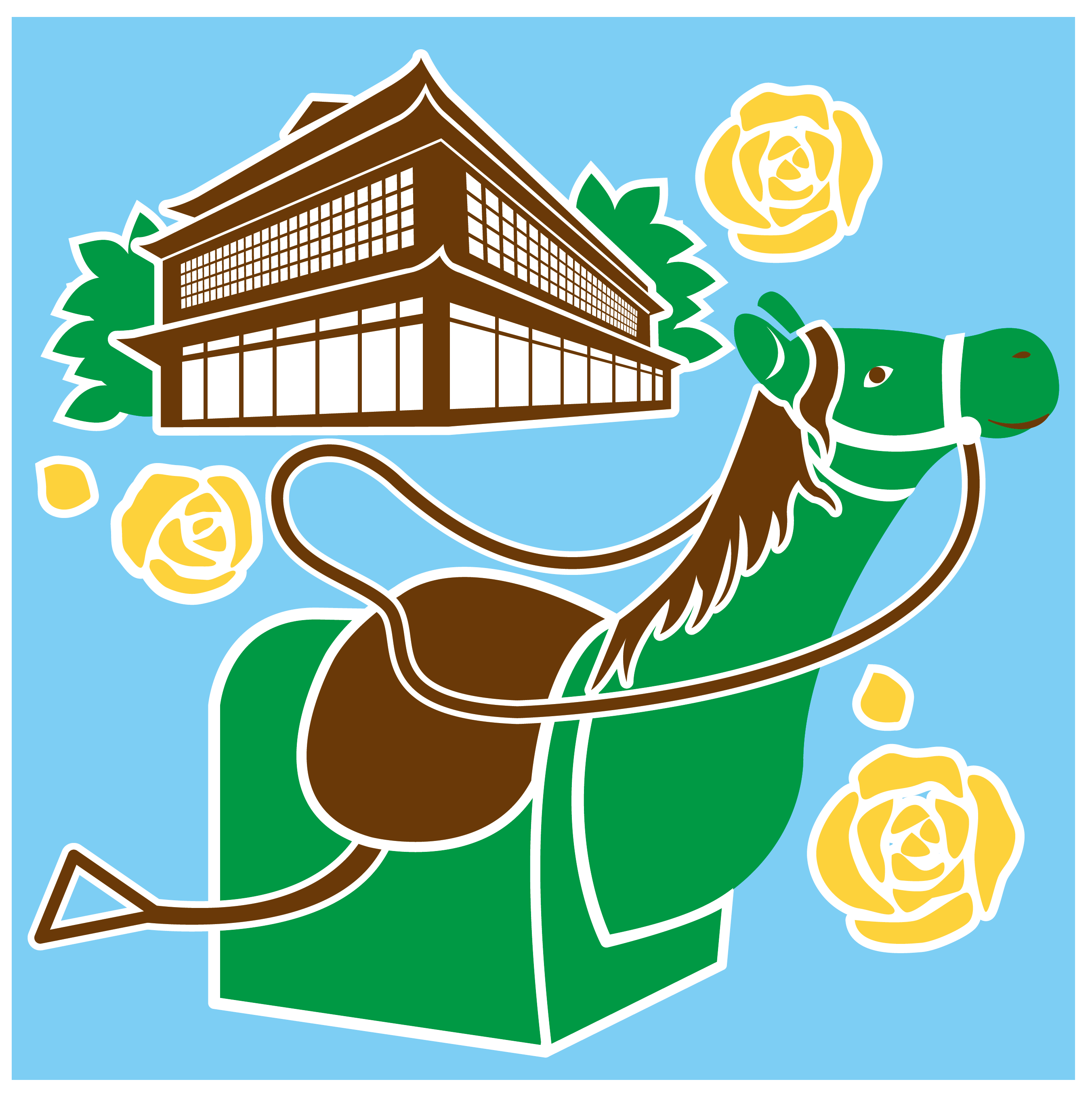 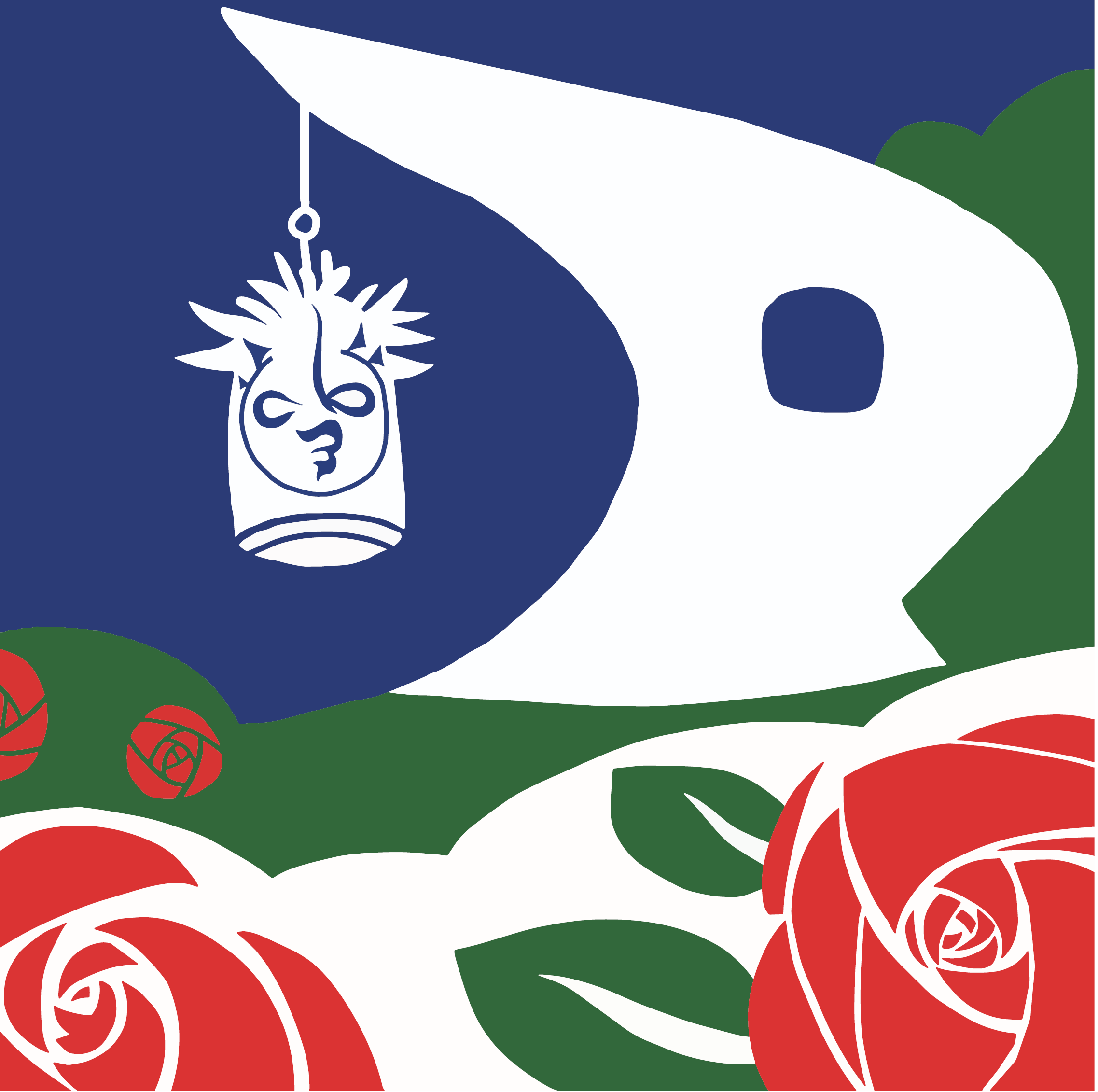 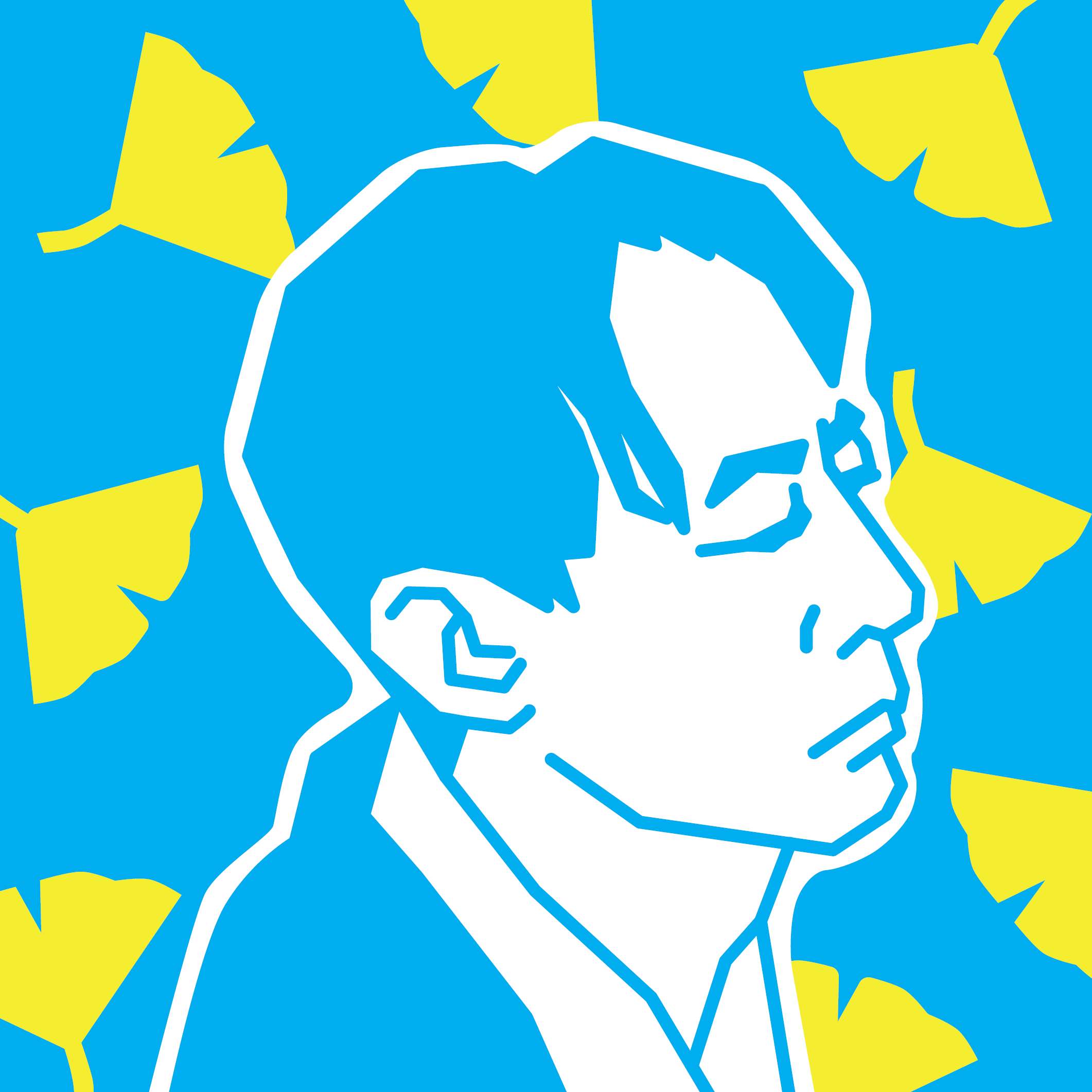 最優秀賞    　　　　　　 優秀賞①　　　　　　    優秀賞②「木馬の夢」           「太陽の鐘とバラ」   「いちょうと萩原朔太郎」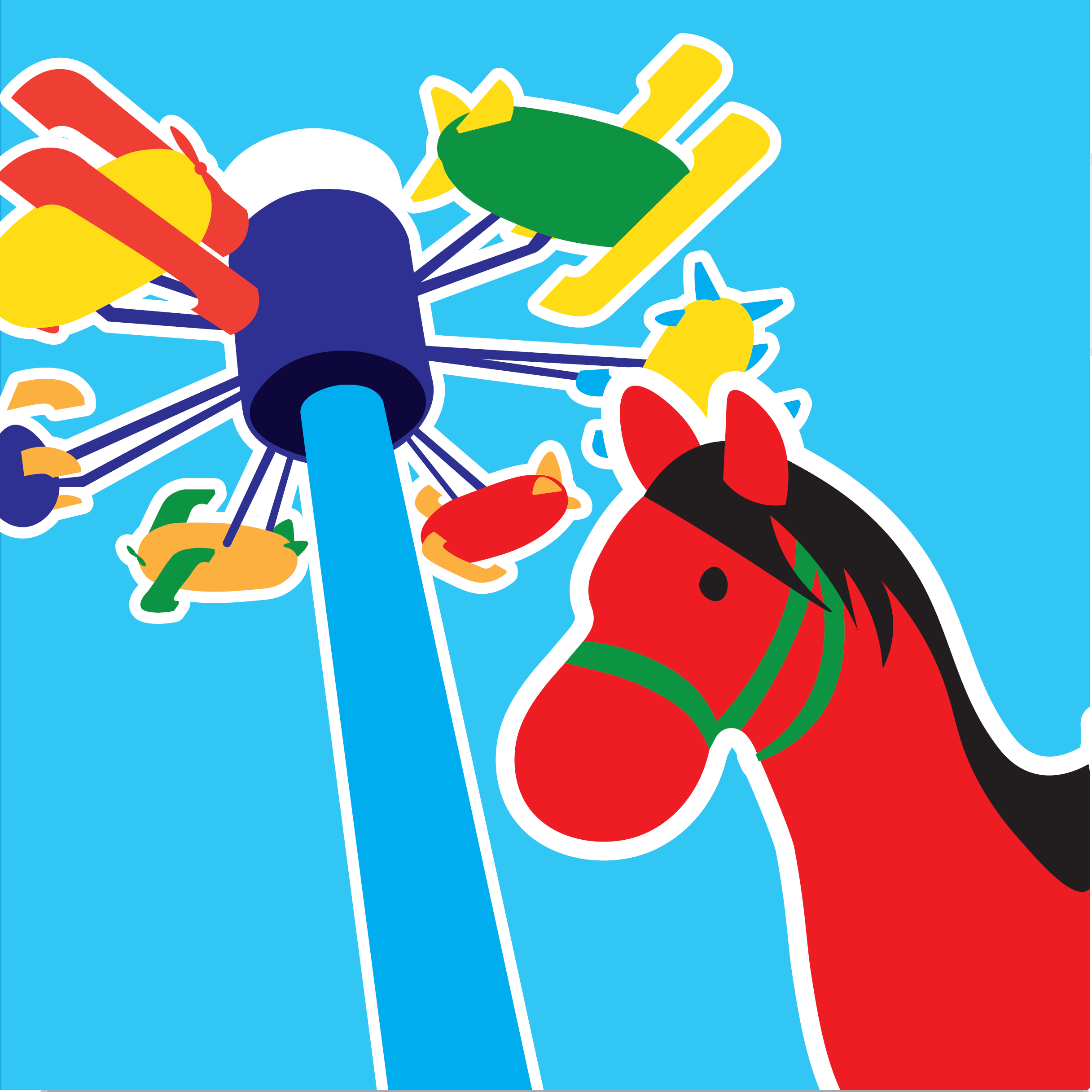 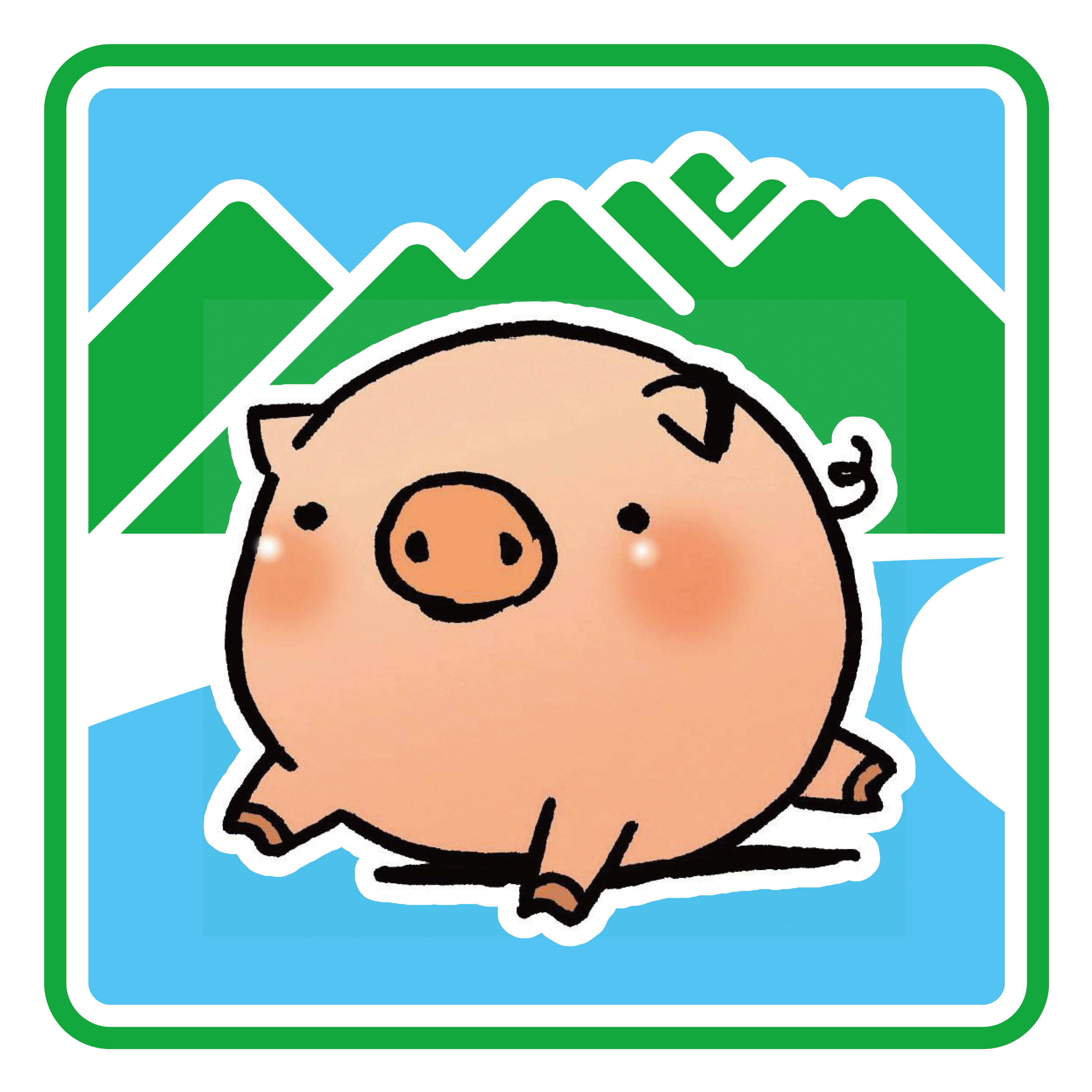 優秀賞③　　　　　　    　　　　 優秀賞④「るなぱあく」　　　　「赤城山麓と広瀬川を奔走するころとん」２　規格　　デザインは、縦横比が同じ、正方形のものとなっています。縦横比を変更しての使用はご遠慮ください。３　その他留意点　　下記の留意点に該当する場合、使用することができません。・市のイメージを損ねる場合・他団体が自己のシンボルマークとして使用する場合・法令や公序良俗に反する場合・デザインの一部または全部を変更して使用する場合・その他使用することが不適当と認められる場合使用デザインデザイン名最優秀賞「木馬の夢」優秀賞①「太陽の鐘とバラ」優秀賞②「いちょうと萩原朔太郎」優秀賞③「るなぱあく」優秀賞④「赤城山麓と広瀬川を奔走するころとん」